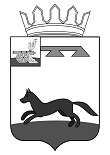 СОВЕТ ДЕПУТАТОВВЛАДИМИРОВСКОГО СЕЛЬСКОГО ПОСЕЛЕНИЯХИСЛАВИЧСКОГО РАЙОНА СМОЛЕНСКОЙ ОБЛАСТИРЕШЕНИЕот  25 мая  2020 г.                                                                                         № 12 В соответствии с Федеральным законом от 06.10.2003 № 131-ФЗ "Об общих принципах организации местного самоуправления в Российской Федерации", со статьей 39.4 Земельного кодекса Российской Федерации, Постановлением Администрации Смоленской области от 8 апреля 2013 года № 261 «Об установлении процентной ставки кадастровой стоимости земельных участков, находящихся в государственной собственности Смоленской области, и земельных участков, государственная собственность на которые не разграничена, при заключении договоров купли-продажи таких земельных участков без проведения торгов», решением Совета депутатов Владимировского сельского поселения Хиславичского района Смоленской области от 29.08.2016  № 20 "О порядке определения цены земельных участков, находящихся в муниципальной собственности Владимировского сельского поселения, при заключении договоров купли-продажи таких земельных участков без проведения торгов", Уставом Владимировского сельского поселения Хиславичского района Смоленской области Совет депутатов Владимировского сельского поселения Хиславичского района Смоленской области        РЕШИЛ:1. Установить, что:1) процентная ставка кадастровой стоимости земельных участков, находящихся в муниципальной собственности Владимировского сельского поселения Хиславичского района Смоленской области, при заключении договоров купли-продажи таких земельных участков без проведения торгов составляет:- 0,3 процента кадастровой стоимости земельного участка - в отношении земельных участков, относящихся к категории земель сельскохозяйственного назначения, на которых расположены здания, сооружения, предоставляемых собственникам таких зданий, сооружений либо помещений в них;- 1 процент кадастровой стоимости земельного участка - в отношении земельных участков с разрешённым использованием для жилищного строительства (включая индивидуальное жилищное строительство) и личного подсобного хозяйства, на которых расположены здания, сооружения, предоставляемых собственникам таких зданий, сооружений либо помещений в них;- 7 процентов кадастровой стоимости земельного участка - в отношении земельных участков, на которых размещены индивидуальные гаражи физических лиц или их некоммерческих объединений;- 10 процентов кадастровой стоимости земельного участка - в отношении земельных участков, на которых размещены производственные и административные здания, строения и сооружения промышленности и коммунального хозяйства;- 20 процентов кадастровой стоимости земельного участка - в отношении земельных участков, на которых размещены гостиницы или гостиничные комплексы;- 100 процентов кадастровой стоимости земельного участка - в отношении прочих земельных участков;- 0,3 процента кадастровой стоимости земельного участка - в отношении земельных участков, предоставляемых крестьянскому (фермерскому) хозяйству или сельскохозяйственной организации в случаях, установленных Федеральным законом "Об обороте земель сельскохозяйственного назначения";- 1 процент кадастровой стоимости земельного участка - в отношении земельных участков, образованных из земельного участка, предоставленного некоммерческой организации, созданной гражданами, для комплексного освоения территории в целях индивидуального жилищного строительства (за исключением земельных участков, отнесённых к имуществу общего пользования);- 0,3 процента кадастровой стоимости земельного участка - в отношении земельных участков, образованных из земельного участка, предоставленного некоммерческой организации, созданной гражданами, для ведения садоводства, огородничества, дачного хозяйства (за исключением земельных участков, отнесённых к имуществу общего пользования);- 1 процент кадастровой стоимости земельного участка - в отношении земельных участков, образованных в результате раздела земельного участка, предоставленного некоммерческой организации, созданной гражданами, для комплексного освоения территории в целях индивидуального жилищного строительства и относящегося к имуществу общего пользования;- 0,3 процента кадастровой стоимости земельного участка - в отношении земельных участков, образованных в результате раздела земельного участка, предоставленного юридическому лицу для ведения дачного хозяйства и относящегося к имуществу общего пользования;- 10 процентов кадастровой стоимости земельного участка - в отношении земельных участков, образованных из земельного участка, предоставленного в аренду для комплексного освоения территории, предоставляемых лицу, с которым в соответствии с Градостроительным кодексом Российской Федерации заключён договор о комплексном освоении территории;- 20 процентов кадастровой стоимости земельного участка - в отношении земельных участков, предназначенных для ведения сельскохозяйственного производства и переданных в аренду гражданину или юридическому лицу, предоставляемых этому гражданину или этому юридическому лицу по истечении трёх лет с момента заключения договора аренды с этим гражданином или этим юридическим лицом либо передачи прав и обязанностей по договору аренды земельного участка этому гражданину или этому юридическому лицу при условии надлежащего пользования такого земельного участка в случае, если этим гражданином или этим юридическим лицом заявление о заключении договора купли-продажи такого земельного участка без проведения торгов подано до дня истечения срока указанного договора аренды земельного участка; (в редакции решения Совета депутатов Владимировского сельского поселения Хиславичского района Смоленской области от 25.05.2020 г. № 12)2) кадастровая стоимость земельного участка определяется на основании сведений о кадастровой стоимости земельного участка, выдаваемых уполномоченным федеральным органом исполнительной власти в области государственной регистрации прав на недвижимое имущество и сделок с ним, кадастрового учёта и ведения государственного кадастра недвижимости.2. Настоящее Решение обнародовать и разместить на официальном сайте Администрации муниципального образования «Хиславичский район» Смоленской области.Глава муниципального образованияВладимировского сельского поселенияХиславичского  района Смоленской области                                                                   И.А. Шевандина                                     О внесении изменений в решение Совета депутатов Владимировского сельского поселения Хиславичского района Смоленской области от 08.09.2016 г. № 27 «Об установлении процентной ставки кадастровой стоимости земельных участков, находящихся в муниципальной собственности Владимировского сельского поселения Хиславичского района Смоленской области, при заключении договоров купли-продажи таких земельных участков без проведения торгов»